КАРТА ДИСТАНЦИОННОГО ЗАНЯТИЯДата: 15 сентябряКласс: 4Предмет: математикаУчитель: Чернопазова Е.Н.Адреса обратной связи: elena-chernopazova@yandex.ru, Наш 4 класс https://vk.com/club151507684https://www.youtube.com/watch?time_continue=273&v=nDtlg1qOJW0&feature=emb_logoИнструкция для учащегося Работаем с учебником, тетрадью, РТ, видеозаписями.План-конспект учебного занятия:Тема: Письменные приемы деления на однозначное число вида 836 : 4 Цель: познакомить учащихся со способом деления трехзначного числа на однозначное, когда в частном получаются нули.       Краткий план занятия:Актуализация знаний Устный счет: учебник с. 117 № 1.2)  Первичное усвоение новых знаний.Учебник с. 117 № 3 (прочитать и понять) 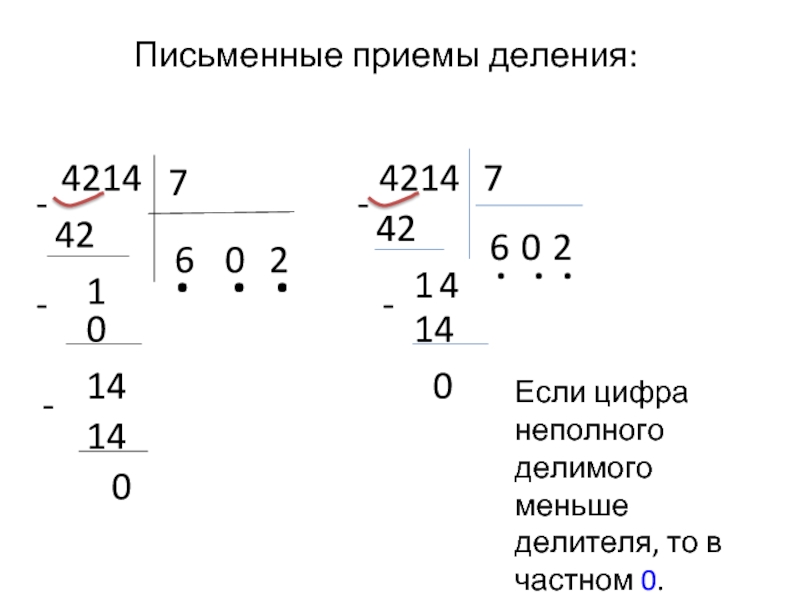 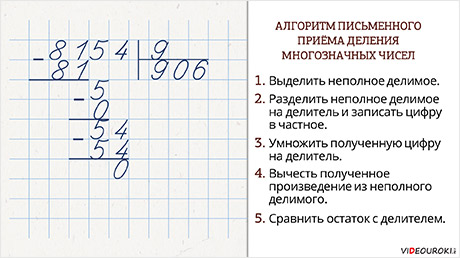 Видео: https://www.youtube.com/watch?time_continue=273&v=nDtlg1qOJW0&feature=emb_logo3) Закрепление.Учебник с. 118 № 4 письменно в тетради (прислать мне).Задача с. 118 № 6 Дополнительно: учебник с. 118 № 8 9 (устно)https://resh.edu.ru/subject/lesson/5714/main/294027/  - это урок на платформе Российская электронная школа (прошлогодние уроки).